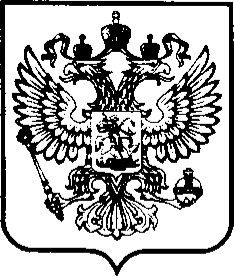 Федеральная служба по надзору в сфере образования и науки(Рособрнадзор)ПРИКАЗ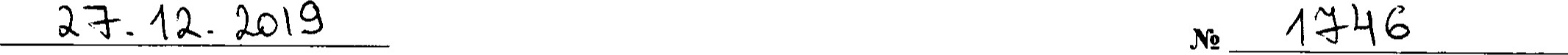 МоскваО проведении Федеральной службой по надзору в сфере образования и науки мониторинга качества подготовки обучающихся общеобразовательных организаций в форме всероссийских проверочных работ в 2020 годуВ соответствии со статьей 97 Федерального закона от 29 декабря 2012 г. № 273-ФЗ «Об образовании в Российской Федерации», Правилами осуществления мониторинга системы образования, утвержденными постановлением Правительства Российской Федерации от 5 августа 2013 г. № 662, приказом Федеральной службы по надзору в сфере образования и науки, Министерства просвещения Российской Федерации и Министерства науки и высшего образования Российской Федерации от 18 декабря 2019 г. № 1684/694/1377 «Об осуществлении Федеральной службой по надзору в сфере образования и науки, Министерством просвещения Российской Федерации и Министерством науки и высшего образования Российской Федерации мониторинга системы образования в части результатов национальных и международных исследований качества образования и иных аналогичных оценочных мероприятий, а также результатов участия обучающихся в указанных исследованиях и мероприятиях» (зарегистрирован Минюстом России 26 декабря 2019 г., регистрационный 56993), а также в целях реализации мероприятия 1.2 «Совершенствование и реализация процедур оценки степени и уровня освоения образовательных программ общего образования обучающимися общеобразовательных организаций и профессиональных образовательных организаций» ведомственной целевой программы «Качество образования», утвержденной приказом Федеральной службы по надзору в сфере образования и науки от 22 января 2019 г. N9 39, п р и к а з ы в а ю: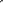 Утвердить график проведения Федеральной службой по надзору в сфере образования и науки мониторинга качества подготовки обучающихся общеобразовательных организаций в форме всероссийских проверочных работ в 2020 году согласно приложению к настоящему приказу.Управлению оценки качества образования и контроля (надзора) за деятельностью органов государственной власти субъектов Российской Федерации 2(ЕЕ. Семченко) обеспечить проведение мониторинга качества подготовки обучающихся общеобразовательных организаций в форме всероссийских проверочных работ в 2020 году в соответствии с утвержденным графиком, указанным в пункте 1 настоящего приказа.Контроль за исполнением настоящего приказа возложить на заместителя руководителя Рособрнадзора А.А. Музаева.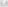 РуководительСС. Кравцов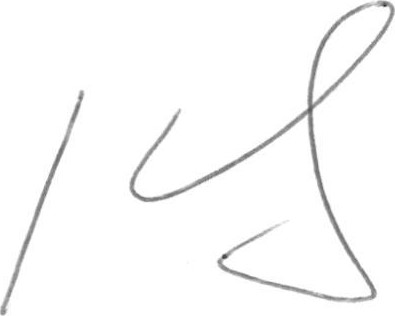 		Приложение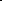 УТВЕРЖДЕН приказом Федеральной службы по надзору в сфере образования и науки от 92:7- ,  № / 746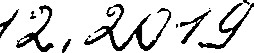 График проведения Федеральной службой по надзору в сфере образования и науки мониторинга качества подготовки обучающихся общеобразовательных организаций в форме всероссийских проверочных работ в 2020 годуОбучающиеся 1 классов пишут всероссийские проверочные работы по тем учебным предметам, которые они не выбирают при прохождении государственной итоговой аттестации в форме единого государственного экзамена.2ЗДатаКлассУчебный предметПримечание2-6 марта 2020 г.(в любой день указанного периода из закрытого банка заданий)Иностранный языкВ режиме апробации2-6 марта 2020 г.(в любой день указанного периода из закрытого банка заданий)п * (10)ГеографияВ режиме апробации10-13 марта 2020 г.(в любой день указанного периода из закрытого банка заданий)ИсторияВ режиме апробации10-13 марта 2020 г.(в любой день указанного периода из закрытого банка заданий)ХимияВ режиме апробации16-20 марта 2020 г.(в любой день указанного периода из закрытого банка заданий)ФизикаВ режиме апробации16-20 марта 2020 г.(в любой день указанного периода из закрытого банка заданий)БиологияВ режиме апробации30 марта - 10 апреля 2020 г.(в любой день указанного периода из закрытого банка заданий)4Русский язык (1 часть)В штатном режиме30 марта - 10 апреля 2020 г.(в любой день указанного периода из закрытого банка заданий)4Русский язык (2 часть)В штатном режиме30 марта - 10 апреля 2020 г.(в любой день указанного периода из закрытого банка заданий)5ИсторияВ штатном режиме30 марта - 10 апреля 2020 г.(в любой день указанного периода из закрытого банка заданий)5БиологияВ штатном режиме30 марта - 10 апреля 2020 г.(в любой день указанного периода из закрытого банка заданий)6ГеографияВ штатном режиме30 марта - 10 апреля 2020 г.(в любой день указанного периода из закрытого банка заданий)6ИсторияВ штатном режиме30 марта - 10 апреля 2020 г.(в любой день указанного периода из закрытого банка заданий)6БиологияВ штатном режиме30 марта - 10 апреля 2020 г.(в любой день указанного периода из закрытого банка заданий)7Иностранный языкВ штатном режиме30 марта - 10 апреля 2020 г.(в любой день указанного периода из закрытого банка заданий)7ОбществознаниеВ штатном режиме30 марта - 10 апреля 2020 г.(в любой день указанного периода из закрытого банка заданий)7БиологияВ штатном режиме30 марта - 10 апреля 2020 г.(в любой день указанного периода из закрытого банка заданий)7Русский языкВ штатном режиме31 марта 2020 г.8ОбществознаниеВ режиме апробации2 апреля 2020 г.8БиологияВ режиме апробации7 апреля 2020 г.8ФизикаВ режиме апробации9 апреля 2020 г.8ГеографияВ режиме апробации13-24 апреля 2020 г.(в любой день указанного периода из закрытого банка заданий)4МатематикаВ штатном режиме13-24 апреля 2020 г.(в любой день указанного периода из закрытого банка заданий)4Окружающий мирВ штатном режиме13-24 апреля 2020 г.(в любой день указанного периода из закрытого банка заданий)5МатематикаВ штатном режиме13-24 апреля 2020 г.(в любой день указанного периода из закрытого банка заданий)5Русский языкВ штатном режиме13-24 апреля 2020 г.(в любой день указанного периода из закрытого банка заданий)6Русский языкВ штатном режиме13-24 апреля 2020 г.(в любой день указанного периода из закрытого банка заданий)6МатематикаВ штатном режиме13-24 апреля 2020 г.(в любой день указанного периода из закрытого банка заданий)6ОбществознаниеВ штатном режиме13-24 апреля 2020 г.(в любой день указанного периода из закрытого банка заданий)7ГеографияВ штатном режиме13-24 апреля 2020 г.(в любой день указанного периода из закрытого банка заданий)7МатематикаВ штатном режиме13-24 апреля 2020 г.(в любой день указанного периода из закрытого банка заданий)7ФизикаВ штатном режиме13-24 апреля 2020 г.(в любой день указанного периода из закрытого банка заданий)7ИсторияВ штатном режиме14 апреля 2020 г.8МатематикаВ режиме апробации16 апреля 2020 г.8Русский языкВ режиме апробации21 апреля 2020 г.8ИсторияВ режиме апробации23 апреля 2020 г.8ХимияВ режиме апробации